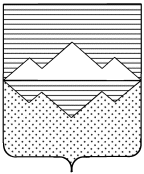 СОБРАНИЕ ДЕПУТАТОВСАТКИНСКОГО МУНИЦИПАЛЬНОГО РАЙОНА ЧЕЛЯБИНСКОЙ ОБЛАСТИРЕШЕНИЕот 12 октября 2022 года №268/53г. СаткаО принятии Порядка осуществления Муниципальным образованием «Саткинский муниципальный район» межмуниципального сотрудничестваВ соответствии с Конституцией Российской Федерации, Гражданским кодексом Российской Федерации, Федеральными законами от  06.10.2003 №131-ФЗ «Об общих принципах организации местного самоуправления в Российской Федерации»,  от 26.12.1995 №208-ФЗ «Об акционерных обществах»,  от 12.01.1996 №7-ФЗ «О некоммерческих организациях», от 08.02.1998 №14-ФЗ «Об обществах с ограниченной ответственностью» и  Уставом Саткинского муниципального района, СОБРАНИЕ ДЕПУТАТОВ САТКИНСКОГО МУНИЦИПАЛЬНОГО РАЙОНА РЕШАЕТ:1. Принять Порядок осуществления Муниципальным образованием «Саткинский муниципальный район» межмуниципального сотрудничества, согласно приложению к настоящему решению.2. Настоящее решение опубликовать в газете «Саткинский рабочий».3. Контроль за исполнением настоящего решения возложить на комиссию по законодательству и местному самоуправлению (председатель – Е.Р. Привалова).Глава Саткинского муниципального района					А.А. ГлазковПредседатель Собрания депутатовСаткинского муниципального района						Н.П. БурматовПриложение к решению Собрания депутатов Саткинского муниципального районаот 12.10.2022г. №268/53Порядок
осуществления Муниципальным образованием «Саткинский муниципальный район» межмуниципального сотрудничестваI. Общие положения1. Настоящий Порядок (далее - Порядок) определяет осуществление Муниципальным образованием «Саткинский муниципальный район» (далее – Саткинский муниципальный район) межмуниципального сотрудничества в соответствии с Федеральным законом от 06.10.2003г. № 131-ФЗ «Об общих принципах организации местного самоуправления в Российской Федерации» и регулирует отношения, связанные с осуществлением Саткинским муниципальным районом межмуниципального сотрудничества.2. Межмуниципальное сотрудничество, осуществляемое Саткинским муниципальным районом, представляет собой форму объединения и согласования интересов Саткинского муниципального района  с иными муниципальными образованиями.3. Правовую основу межмуниципального сотрудничества Саткинского муниципального района  составляют Европейская хартия местного самоуправления, совершенная в Страсбурге 15 октября 1985 года, ратифицированная Федеральным законом от 11 апреля 1998 года № 55-ФЗ «О ратификации Европейской хартии местного самоуправления», Конституция Российской Федерации, федеральные законы от 06.10.2003 №131-ФЗ «Об общих принципах организации местного самоуправления в Российской Федерации», от 26.12.1995 №208-ФЗ «Об акционерных обществах», от 12.01.1996 № 7-ФЗ «О некоммерческих организациях», от 08.02.1998 №14-ФЗ «Об обществах с ограниченной ответственностью», иные нормативные правовые акты Российской Федерации, законы и нормативные правовые акты Челябинской области и Саткинского муниципального района, регламентирующие участие муниципальных образований в межмуниципальном сотрудничестве, Устав Саткинского муниципального района и настоящий Порядок.II. Формы и цели осуществления межмуниципального сотрудничества4. Межмуниципальное сотрудничество Саткинского муниципального района может осуществляться в формах:1) участия:а) в Совете муниципальных образований Челябинской области;б) в едином общероссийском объединении муниципальных образований;в) в иных объединениях муниципальных образований в форме ассоциаций либо в городских агломерациях;2) образования межмуниципальных объединений, учреждения межмуниципальных хозяйственных обществ и других межмуниципальных организаций, создания некоммерческих организаций;3) заключения, утверждения (ратификации) межмуниципальных договоров и соглашений, в том числе по вопросам побратимства и сотрудничества Саткинского муниципального района с другими муниципальными образованиями.5. Участие в Совете муниципальных образований Челябинской области осуществляется в целях организации взаимодействия органов местного самоуправления муниципальных образований Челябинской области, выражения и защиты общих интересов муниципальных образований Челябинской области.6. Участие в едином общероссийском объединении муниципальных образований осуществляется в целях организации взаимодействия муниципальных образований, советов муниципальных образований субъектов Российской Федерации, выражения и защиты общих интересов муниципальных образований Российской Федерации, в том числе в целях представления указанных интересов в федеральных органах государственной власти и организации сотрудничества муниципальных образований Российской Федерации с международными организациями и иностранными юридическими лицами.7. Участие в объединениях муниципальных образований в форме ассоциаций либо муниципальных образований агломераций осуществляется в целях объединения финансовых средств, материальных и иных ресурсов в целях решения вопросов местного значения.8. Образование межмуниципальных объединений, учреждение межмуниципальных хозяйственных обществ и других межмуниципальных организаций; создание некоммерческих организаций; заключение межмуниципальных договоров и соглашений, в том числе по вопросам побратимства и сотрудничества Саткинского муниципального района с другими муниципальными образованиями, осуществляется в целях объединения финансовых средств, материальных и иных ресурсов для решения вопросов местного значения.9. Для достижения целей, указанных в пунктах 5-8 Порядка, Глава Саткинского муниципального района, Председатель Собрания депутатов Саткинского муниципального района, администрация Саткинского муниципального района в соответствии с компетенцией, установленной законодательством Российской Федерации, муниципальными правовыми актами Саткинского муниципального района, от имени Саткинского муниципального района:1) участвуют в деятельности Совета муниципальных образований Челябинской области, единого общероссийского объединения муниципальных образований, иных объединений муниципальных образований в форме ассоциаций либо городских агломераций;2) образовывают межмуниципальные объединения, учреждают хозяйственные общества и другие межмуниципальные организации, создают некоммерческие организации;3) заключают и утверждают (ратифицируют) межмуниципальные договоры и соглашения, в том числе по вопросам побратимства и сотрудничества Саткинского муниципального района с другими муниципальными образованиями.III. Порядок принятия решений об осуществлении межмуниципального сотрудничества10. Саткинский муниципальный район является одним из учредителей Совета муниципальных образований Челябинской области и участвует в его деятельности. В Совете муниципальных образований Челябинской области  Саткинский муниципальный район  представляет Глава Саткинского муниципального района или Председатель Собрания депутатов Саткинского муниципального района по доверенности, выданной Главой Саткинского муниципального района.11. Саткинский муниципальный район принимает участие в едином общероссийском объединении муниципальных образований посредством членства в Совете муниципальных образований Челябинской области, который входит в единое общероссийское объединение муниципальных образований.12. На основании предложения Главы Саткинского муниципального района и (или) Председателя Собрания депутатов Саткинского муниципального района Саткинский муниципальный район вправе принимать участие посредством учредительства либо членства в межмуниципальных объединениях, созданных в организационно-правовых формах, предусмотренных Гражданским кодексом Российской Федерации.Интересы Саткинского муниципального района  в таких межмуниципальных объединениях представляет Глава Саткинского муниципального района или Председатель Собрания депутатов Саткинского муниципального района по доверенности, выданной Главой Саткинского муниципального района.13. Решение об участии Саткинского муниципального района  в межмуниципальных объединениях, указанных в пункте 12, принимает Собрание депутатов Саткинского муниципального района (далее – Собрание депутатов).14. Проект решения Собрания депутатов  об участии Саткинского муниципального района в межмуниципальных объединениях вносится в Собрание депутатов в порядке, установленном Уставом Саткинского муниципального района.15. Для принятия решения об участии в межмуниципальных объединениях в Собрание депутатов с проектом решения направляются:1) учредительные документы либо копии учредительных документов соответствующей межмуниципальной организации;2) пояснительная записка о целесообразности учредительства или членства в соответствующей межмуниципальной организации.16. Собрание депутатов в целях совместного решения вопросов местного значения может принимать решения об учреждении межмуниципальных хозяйственных обществ и других межмуниципальных организаций либо о создании некоммерческих организаций.17. Проект решения Собрания депутатов об учреждении межмуниципальных хозяйственных обществ и других межмуниципальных организаций либо о создании некоммерческих организаций вносится в Собрание депутатов Главой Саткинского муниципального района или Председателем Собрания депутатов Саткинского муниципального района и подлежит предварительному рассмотрению в порядке, установленном Уставом Саткинского муниципального района.18. Для принятия решения Собранием депутатов об учреждении межмуниципальных хозяйственных обществ и других межмуниципальных организаций либо о создании некоммерческих организаций в Собрание депутатов с проектом решения направляются:1) проекты либо копии учредительных документов соответствующей межмуниципальной организации;2) предложения по объему и виду активов, предполагаемых к передаче для участия в организации межмуниципального сотрудничества;3) пояснительная записка о целесообразности учреждения межмуниципальных хозяйственных обществ и других межмуниципальных организаций либо о создании некоммерческих организаций.Вопросы, связанные с формированием имущества, текущим финансированием деятельности хозяйственного общества, других межмуниципальных организаций либо некоммерческой организации, рассматриваются с участием структурных подразделений администрации Саткинского муниципального района, отраслевых (функциональных) органов администрации Саткинского муниципального района, уполномоченных в сферах управления и распоряжения муниципальным имуществом, средствами бюджета Саткинского муниципального района, по согласованию с курирующим Первым заместителями Главы Саткинского муниципального района, заместителями Главы Саткинского муниципального района.19. Для подготовки вопроса об обоснованности и целесообразности участия Саткинского муниципального района  в межмуниципальных объединениях, учреждаемых межмуниципальных хозяйственных обществах обществ и других межмуниципальных организациях либо некоммерческих организациях Собрание депутатов может привлекать представителей муниципальных образований - соучредителей межмуниципальной организации, независимых экспертов и лиц, имеющих профессиональные навыки и практический опыт работы в соответствующей сфере, запрашивать необходимые сведения в организациях и у должностных лиц, заинтересованных в межмуниципальном сотрудничестве.20. Саткинский муниципальный район имеет право заключать межмуниципальные договоры и соглашения, в том числе по вопросам побратимства и сотрудничества Саткинского муниципального района с другими муниципальными образованиями (заключение межмуниципальных договоров и соглашений без создания юридического лица либо присоединение к заключенным межмуниципальным договорам и соглашениям без создания юридического лица).Межмуниципальные договоры и соглашения, в том числе по вопросам побратимства и сотрудничества Саткинского муниципального района с другими муниципальными образованиями, подписываются Главой Саткинского муниципального района  и подлежат после подписания утверждению (ратификации) Собранием депутатов.Проект решения Собрания депутатов об утверждении (ратификации) межмуниципального договора и соглашения, в том числе по вопросам побратимства и сотрудничества Саткинского муниципального района с другими муниципальными образованиями,  вносится в Собрание депутатов Главой Саткинского муниципального района или Председателем Собрания депутатов Саткинского муниципального района, и подлежит предварительному рассмотрению в порядке, установленном Уставом Саткинского муниципального района.21. Участие Саткинского муниципального района в муниципальных агломерациях осуществляется на основе заключенных соглашений и договоров.Утверждение (ратификация) соглашений и договоров об участии Саткинского муниципального района в муниципальных агломерациях осуществляется в порядке, установленном пунктом 20 Порядка.22. Финансирование расходов на участие Саткинского муниципального района в межмуниципальном сотрудничестве осуществляется за счет средств бюджета Саткинского муниципального района. Финансовые средства на оплату и внесение вступительных, ежегодных, целевых членских взносов и иных платежей, установленных учредительными документами организации межмуниципального сотрудничества, а также иные финансовые обязательства, возникающие в связи с осуществлением межмуниципального сотрудничества, ежегодно предусматриваются в расходной части бюджета Саткинского муниципального района на очередной финансовый год.23. Информационное, документационное, техническое, материальное обеспечение межмуниципальной деятельности осуществляется администрацией  Саткинского муниципального района  в пределах средств, утвержденных в ведомственной структуре расходов бюджета Саткинского муниципального района.IV. Прекращение участия Саткинского муниципального района в межмуниципальном сотрудничестве24. Прекращение участия Саткинского муниципального района в межмуниципальном сотрудничестве осуществляется в соответствии с законодательством Российской Федерации, муниципальными правовыми актами, актами межмуниципальных хозяйственных обществ и других межмуниципальных организаций, некоммерческих организаций, а также в соответствии с заключенными межмуниципальными договорами и соглашениями, в том числе по вопросам побратимства и сотрудничества Саткинского муниципального района с другими муниципальными образованиями.